Mẫu số 01/ĐKHƯỚNG DẪN THỂ HIỆN THÔNG TIN TRÊN SỔ ĐỊA CHÍNHI. Nguyên tắc chung1. Sổ được lập theo từng xã, phường, thị trấn hoặc theo cấp huyện đối với nơi không có đơn vị hành chính cấp xã; thể hiện kết quả đăng ký đất đai, tài sản gắn liền với đất theo từng thửa đất và từng thửa đất dạng hình tuyến (sau đây gọi chung là thửa đất); thông tin của mỗi thửa đất được thể hiện vào 01 trang sổ riêng.2. Thửa đất có nhà chung cư, nhà ở hỗn hợp, công trình xây dựng khác của dự án bất động sản thì ngoài việc thể hiện thông tin về thửa đất và nhà chung cư, nhà ở hỗn hợp, công trình xây dựng khác của dự án bất động sản quy định tại điểm 1 mục này, còn thể hiện kết quả đăng ký theo từng căn hộ, mỗi căn hộ được thể hiện vào 01 trang sổ riêng.3. Việc chỉnh lý biến động trên sổ địa chính chỉ được thực hiện đối với các trường hợp đã hoàn thành thủ tục đăng ký biến động.4. Trường hợp đăng ký biến động mà có thay đổi một trong các thông tin đã đăng ký trên sổ địa chính nhưng không hình thành thửa đất mới hoặc căn hộ mới thì cập nhật thông tin mới thay đổi vào trang sổ địa chính của thửa đất, căn hộ chung cư đó để thay thế thông tin cũ đã thay đổi; thông tin cũ trước khi biến động sẽ được chuyển thành thông tin lịch sử để tra cứu khi cần thiết.5. Sau khi cập nhật, chỉnh lý sổ địa chính cho mỗi trường hợp đăng ký, Giám đốc Văn phòng đăng ký đất đai hoặc Giám đốc Chi nhánh Văn phòng đăng ký đất đai thực hiện ký (điện tử) vào góc dưới bên phải của trang sổ địa chính theo thẩm quyền.II. Đăng ký thửa đất1. Thửa đất: thể hiện thông tin theo quy định tại Điều 8 và Điều 9 của Thông tư này.2. Người được Nhà nước giao đất để quản lý/Người sử dụng đất/Chủ sở hữu tài sản gắn liền với đất: Lựa chọn loại đối tượng đăng ký để thể hiện, nếu là người sử dụng đất đăng ký thì thể hiện “Người sử dụng đất”; nếu là người quản lý đất thì thể hiện “Người quản lý đất”, trường hợp người sử dụng đất không đồng thời là chủ sở hữu tài sản gắn liền với đất thì thể hiện thêm “chủ sở hữu tài sản gắn liền với đất” và thể hiện thông tin theo quy định tại Điều 12 của Thông tư này.3. Tài sản gắn liền với đất: thể hiện theo quy định tại Điều 10 của Thông tư này.4. Tình trạng về quyền sử dụng đất, quyền sở hữu tài sản gắn liền với đất4.1 (b). Sự phù hợp với quy hoạch: thể hiện phù hợp hay không phù hợp với quy hoạch.4.1(d). Thông tin về điều kiện cấp Giấy chứng nhận: thể hiện “Không đủ điều kiện cấp Giấy chứng nhận” hoặc “Không có nhu cầu cấp Giấy chứng nhận”.5. Hồ sơ thủ tục đăng ký số: thể hiện số thứ tự của hồ sơ thủ tục đăng ký, cấp Giấy chứng nhận theo quy định tại khoản 2 Điều 19 của Thông tư này.Số hồ sơ đăng ký phải được liên kết (có đường dẫn) với hồ sơ quét các giấy tờ quy định tại điểm a khoản 1 Điều 19 của Thông tư này.6. Thông tin lịch sử hình thành thửa đất: thể hiện thông tin số hiệu của thửa đất trước khi được tách thửa đất, hợp thửa đất.7. Biến động đất đai, tài sản gắn liền với đất:7.1. Thời điểm đăng ký: thể hiện thông tin ngày tháng năm chỉnh lý, cập nhật biến động vào sổ địa chính.7.2. Nội dung thay đổi và cơ sở pháp lý: thể hiện theo quy định tại Điều 13 của Thông tư này.III. Đăng ký căn hộ, công trình xây dựng khác của dự án bất động sản1. Tên tài sản: thể hiện các thông tin theo quy định tại khoản 1 Điều 10 của Thông tư này.2. Thuộc nhà chung cư/công trình xây dựng: thể hiện tên nhà chung cư/công trình xây dựng.3. Chủ sở hữu: thể hiện các thông tin quy định tại Điều 12 của Thông tư này.4. Diện tích: thể hiện theo quy định tại khoản 2 Điều 10 của Thông tư này.5. Hình thức sở hữu: thể hiện theo quy định tại khoản 3 Điều 10 của Thông tư này.6. Hạng mục được sở hữu chung: thể hiện theo quy định tại khoản 3 Điều 10 của Thông tư này.7. Thời hạn sở hữu: Thể hiện như quy định tại khoản 4 Điều 10 của Thông tư này.8. Quyền sử dụng đất chung:8.1. Số thửa: thể hiện số hiệu của thửa đất có tòa nhà chung cư/công trình xây dựng.8.2. Số tờ bản đồ: thể hiện số hiệu tờ bản đồ địa chính hoặc mảnh trích đo bản đồ địa chính nơi có thửa đất làm nhà chung cư/công trình xây dựng.8.3. Diện tích đất sử dụng chung: thể hiện diện tích phần đất thuộc quyền sử dụng chung của các chủ sở hữu theo quy định tại khoản 3 Điều 10 của Thông tư này.9. Tình trạng về quyền sở hữu tài sản gắn liền với đất: thể hiện các thông tin quy định tại khoản 2 Điều 11 của Thông tư này.10. Hồ sơ thủ tục đăng ký số: Thể hiện theo quy định tại khoản 2 Điều 19 của Thông tư này.11. Thay đổi về sử dụng đất, sở hữu tài sản gắn liền với đất:11.1. Thời điểm đăng ký: Thể hiện ngày tháng năm chỉnh lý, cập nhật biến động vào sổ địa chính.11.2. Nội dung thay đổi và cơ sở pháp lý: thể hiện theo quy định tại Điều 13 của Thông tư này.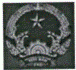 SỔ ĐỊA CHÍNHPHẦN ĐĂNG KÝ THỬA ĐẤTI- Thửa đấtI- Thửa đấtI- Thửa đấtI- Thửa đấtI- Thửa đất1.1Số thửa:1.2Số tờ bản đồ:Số tờ bản đồ:1.3Diện tích (m2):1.4Loại đất:1.5Hình thức sử dụng:1.6Địa chỉ thửa đất:1.7Thời hạn sử dụng;1.8Nguồn gốc sử dụng:Mã:1.9Tài liệu đo đạc sử dụng:1.10Nghĩa vụ tài chính:1.11Hạn chế quyền sử dụng:1.12Xác lập quyền đối với thửa đất liền kề:II- Người được Nhà nước giao đất để quản lý/Người sử dụng đất/Chủ sở hữu tài sản gắn liền với đấtII- Người được Nhà nước giao đất để quản lý/Người sử dụng đất/Chủ sở hữu tài sản gắn liền với đấtII- Người được Nhà nước giao đất để quản lý/Người sử dụng đất/Chủ sở hữu tài sản gắn liền với đấtII- Người được Nhà nước giao đất để quản lý/Người sử dụng đất/Chủ sở hữu tài sản gắn liền với đấtII- Người được Nhà nước giao đất để quản lý/Người sử dụng đất/Chủ sở hữu tài sản gắn liền với đất2.1Người thứ nhấtNgười thứ nhấtNgười thứ nhấtNgười thứ nhất- Tên:- Tên:- Tên:- Tên:- Giấy tờ pháp nhân hoặc nhân thân:- Giấy tờ pháp nhân hoặc nhân thân:- Giấy tờ pháp nhân hoặc nhân thân:- Giấy tờ pháp nhân hoặc nhân thân:- Địa chỉ:- Địa chỉ:- Địa chỉ:- Địa chỉ:2.2Người thứ hai (ghi đối với trường hợp có nhiều người cùng sử dụng đất):Người thứ hai (ghi đối với trường hợp có nhiều người cùng sử dụng đất):Người thứ hai (ghi đối với trường hợp có nhiều người cùng sử dụng đất):Người thứ hai (ghi đối với trường hợp có nhiều người cùng sử dụng đất):III- Tài sản gắn liền với đấtIII- Tài sản gắn liền với đấtIII- Tài sản gắn liền với đấtIII- Tài sản gắn liền với đấtIII- Tài sản gắn liền với đất3.1Tài sản thứ nhất:Tài sản thứ nhất:Tài sản thứ nhất:Tài sản thứ nhất:a)Chủ sở hữu:Chủ sở hữu:Chủ sở hữu:Chủ sở hữu:Chủ sở hữu thứ hai (nếu có):Chủ sở hữu thứ hai (nếu có):Chủ sở hữu thứ hai (nếu có):Chủ sở hữu thứ hai (nếu có):b)Đặc điểm của tài sản:Đặc điểm của tài sản:Đặc điểm của tài sản:Đặc điểm của tài sản:c)Hình thức sở hữu:Hình thức sở hữu:Hình thức sở hữu:Hình thức sở hữu:d)Thời hạn sở hữu:Thời hạn sở hữu:Thời hạn sở hữu:Thời hạn sở hữu:3.2Tài sản thứ hai (ghi đối với trường hợp có nhiều tài sản):Tài sản thứ hai (ghi đối với trường hợp có nhiều tài sản):Tài sản thứ hai (ghi đối với trường hợp có nhiều tài sản):Tài sản thứ hai (ghi đối với trường hợp có nhiều tài sản):IV-Tình trạng về quyền sử dụng đất, quyền sở hữu tài sản gắn liền với đấtIV-Tình trạng về quyền sử dụng đất, quyền sở hữu tài sản gắn liền với đấtIV-Tình trạng về quyền sử dụng đất, quyền sở hữu tài sản gắn liền với đấtIV-Tình trạng về quyền sử dụng đất, quyền sở hữu tài sản gắn liền với đấtIV-Tình trạng về quyền sử dụng đất, quyền sở hữu tài sản gắn liền với đất4.1Đối với trường hợp chưa được cấp Giấy chứng nhậnĐối với trường hợp chưa được cấp Giấy chứng nhậnĐối với trường hợp chưa được cấp Giấy chứng nhậnĐối với trường hợp chưa được cấp Giấy chứng nhậna)Thời điểm đăng ký vào sổ địa chính: ngày…/…/…Thời điểm đăng ký vào sổ địa chính: ngày…/…/…Thời điểm đăng ký vào sổ địa chính: ngày…/…/…Thời điểm đăng ký vào sổ địa chính: ngày…/…/…b)Sự phù hợp với quy hoạch:Sự phù hợp với quy hoạch:Sự phù hợp với quy hoạch:Sự phù hợp với quy hoạch:c)Thông tin các giấy tờ về quyền sử dụng đất, quyền sở hữu tài sản gắn liền với đất:Thông tin các giấy tờ về quyền sử dụng đất, quyền sở hữu tài sản gắn liền với đất:Thông tin các giấy tờ về quyền sử dụng đất, quyền sở hữu tài sản gắn liền với đất:Thông tin các giấy tờ về quyền sử dụng đất, quyền sở hữu tài sản gắn liền với đất:d)Thông tin về điều kiện cấp Giấy chứng nhận:Thông tin về điều kiện cấp Giấy chứng nhận:Thông tin về điều kiện cấp Giấy chứng nhận:Thông tin về điều kiện cấp Giấy chứng nhận:4.2Đối với trường hợp đã được cấp Giấy chứng nhậnĐối với trường hợp đã được cấp Giấy chứng nhậnĐối với trường hợp đã được cấp Giấy chứng nhậnĐối với trường hợp đã được cấp Giấy chứng nhậna)Số phát hành GCN:b) Số vào sổ cấp GCN:b) Số vào sổ cấp GCN:b) Số vào sổ cấp GCN:c)Mã GCN:Mã GCN:Mã GCN:Mã GCN:V- Hồ sơ thủ tục đăng ký số:V- Hồ sơ thủ tục đăng ký số:V- Hồ sơ thủ tục đăng ký số:V- Hồ sơ thủ tục đăng ký số:V- Hồ sơ thủ tục đăng ký số:VI- Thông tin lịch sử hình thành thửa đất (trong trường hợp tách thửa đất, hợp thửa đất):VI- Thông tin lịch sử hình thành thửa đất (trong trường hợp tách thửa đất, hợp thửa đất):VI- Thông tin lịch sử hình thành thửa đất (trong trường hợp tách thửa đất, hợp thửa đất):VI- Thông tin lịch sử hình thành thửa đất (trong trường hợp tách thửa đất, hợp thửa đất):VI- Thông tin lịch sử hình thành thửa đất (trong trường hợp tách thửa đất, hợp thửa đất):VII- Biến động đất đai, tài sản gắn liền với đấtVII- Biến động đất đai, tài sản gắn liền với đấtVII- Biến động đất đai, tài sản gắn liền với đấtVII- Biến động đất đai, tài sản gắn liền với đấtVII- Biến động đất đai, tài sản gắn liền với đất7.1. Thời điểm đăng ký7.1. Thời điểm đăng ký7.2. Nội dung thay đổi và cơ sở pháp lý7.2. Nội dung thay đổi và cơ sở pháp lý7.2. Nội dung thay đổi và cơ sở pháp lýChữ ký điện tửSỔ ĐỊA CHÍNHPHẦN ĐĂNG KÝ CĂN HỘ, CÔNG TRÌNH XÂY DỰNG KHÁC CỦA DỰ ÁN BẤT ĐỘNG SẢNI - Tên tài sản:I - Tên tài sản:I - Tên tài sản:I - Tên tài sản:II - Thuộc nhà chung cư/công trình xây dựng:II - Thuộc nhà chung cư/công trình xây dựng:II - Thuộc nhà chung cư/công trình xây dựng:II - Thuộc nhà chung cư/công trình xây dựng:III - Chủ sở hữu:III - Chủ sở hữu:III - Chủ sở hữu:III - Chủ sở hữu:3.1Chủ sở hữu thứ nhất:Chủ sở hữu thứ nhất:Chủ sở hữu thứ nhất:- Tên:- Tên:- Tên:- Giấy tờ pháp nhân hoặc nhân thân:- Giấy tờ pháp nhân hoặc nhân thân:- Giấy tờ pháp nhân hoặc nhân thân:- Địa chỉ:- Địa chỉ:- Địa chỉ:3.2Chủ sở hữu thứ hai:Chủ sở hữu thứ hai:Chủ sở hữu thứ hai:IV - Diện tích:IV - Diện tích:IV - Diện tích:IV - Diện tích:V - Hình thức sở hữu:V - Hình thức sở hữu:V - Hình thức sở hữu:V - Hình thức sở hữu:VI - Hạng mục được sở hữu chung:VI - Hạng mục được sở hữu chung:VI - Hạng mục được sở hữu chung:VI - Hạng mục được sở hữu chung:VII - Thời hạn sở hữu:VII - Thời hạn sở hữu:VII - Thời hạn sở hữu:VII - Thời hạn sở hữu:VIII - Quyền sử dụng đất chung:VIII - Quyền sử dụng đất chung:VIII - Quyền sử dụng đất chung:VIII - Quyền sử dụng đất chung:8.1Số thửa:Số thửa:Số thửa:8.2Số tờ bản đồ:Số tờ bản đồ:Số tờ bản đồ:8.3Diện tích đất sử dụng chung:Diện tích đất sử dụng chung:Diện tích đất sử dụng chung:IX - Tình trạng về quyền sở hữu tài sản gắn liền với đấtIX - Tình trạng về quyền sở hữu tài sản gắn liền với đấtIX - Tình trạng về quyền sở hữu tài sản gắn liền với đấtIX - Tình trạng về quyền sở hữu tài sản gắn liền với đất9.1Số phát hành Giấy chứng nhận:Số phát hành Giấy chứng nhận:Số phát hành Giấy chứng nhận:9.2Số vào sổ cấp Giấy chứng nhận:Số vào sổ cấp Giấy chứng nhận:Số vào sổ cấp Giấy chứng nhận:9.3Mã Giấy chứng nhận:Mã Giấy chứng nhận:Mã Giấy chứng nhận:X - Hồ sơ thủ tục đăng ký số:X - Hồ sơ thủ tục đăng ký số:X - Hồ sơ thủ tục đăng ký số:X - Hồ sơ thủ tục đăng ký số:XI - Thay đổi về sử dụng đất, sở hữu tài sản gắn liền với đấtXI - Thay đổi về sử dụng đất, sở hữu tài sản gắn liền với đấtXI - Thay đổi về sử dụng đất, sở hữu tài sản gắn liền với đấtXI - Thay đổi về sử dụng đất, sở hữu tài sản gắn liền với đất11.1. Thời điểm đăng ký11.1. Thời điểm đăng ký11.2. Nội dung thay đổi và cơ sở pháp lý11.2. Nội dung thay đổi và cơ sở pháp lýChữ ký điện tử